Lesson 7: Using Factors and Zeros7.1: More Than Factors and  are both polynomial functions of  where  and .How are the two functions alike? How are they different?If a graphing window of  and  shows all intercepts of a graph of , what graphing window would show all intercepts of ?7.2: Choosing WindowsMai graphs the function  given by  and sees this graph.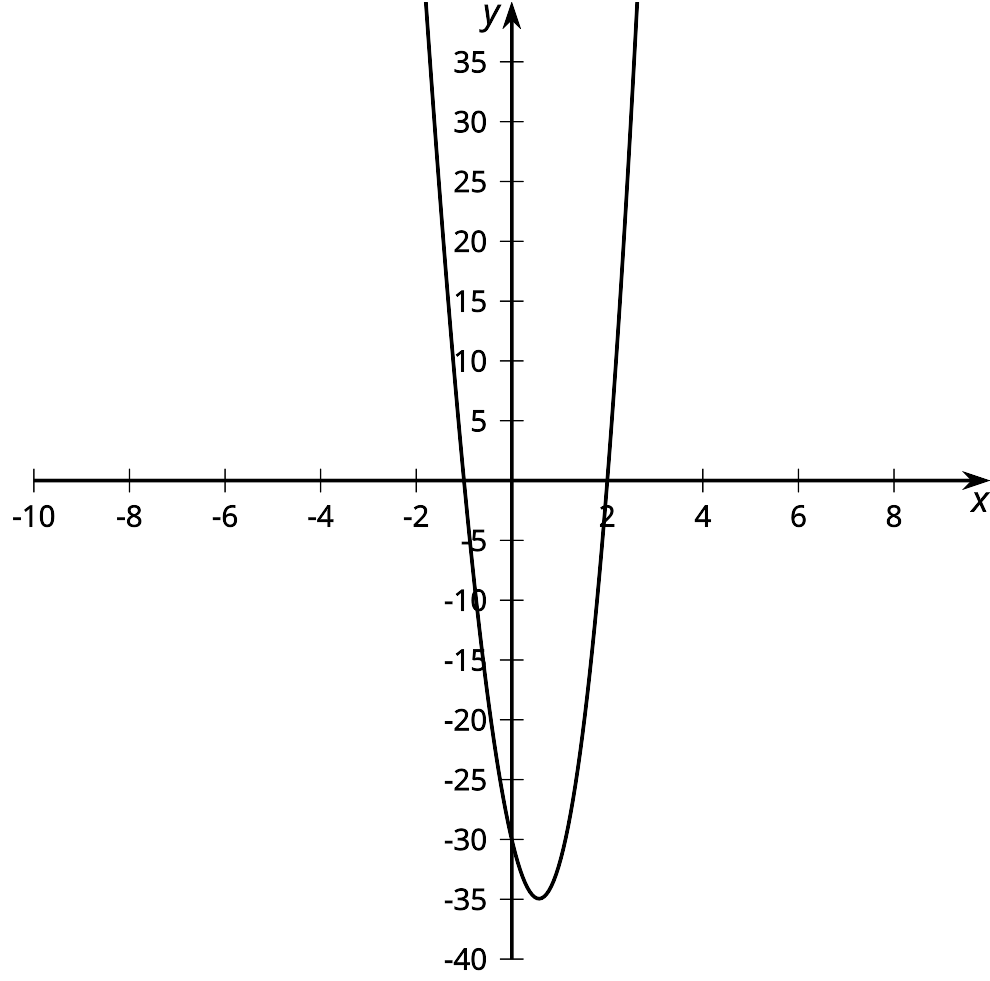 She says, “This graph looks like a parabola, so it must be a quadratic.”Is Mai correct? Use graphing technology to check.Explain how you could select a viewing window before graphing an expression like  that would show the main features of a graph.Using your explanation, what viewing window would you choose for graphing ?Are you ready for more?Select some different windows for graphing the function . What is challenging about graphing this function?7.3: What’s the Equation?Write a possible equation for a polynomial whose graph has the following horizontal intercepts. Check your equation using graphing technology. and ,  and , and , , and Lesson 7 SummaryWe can use the zeros of a polynomial function to figure out what an expression for the polynomial might be.Let’s say we want a polynomial function  that satisfies  when  is -1, 2, or 4. We know that one way to write a polynomial expression is as a product of linear factors. We could write a possible expression for  by multiplying together a factor that is zero when , a factor that is zero when , and a factor that is zero when . Can you think of what these three factors could be?It turns out that there are many possible expressions for . Using linear factors, one possibility is . Another possibility is , since the 2 (or any other rational number) does not change what values of  make the function equal to zero.To check that these expressions match what we know about , we can test the three values -1, 2, and 4 to make sure that  is 0 for those values. Alternatively, we can graph both possible versions of  and see that the graphs intercept the horizontal axis at -1, 2, and 4, as shown here.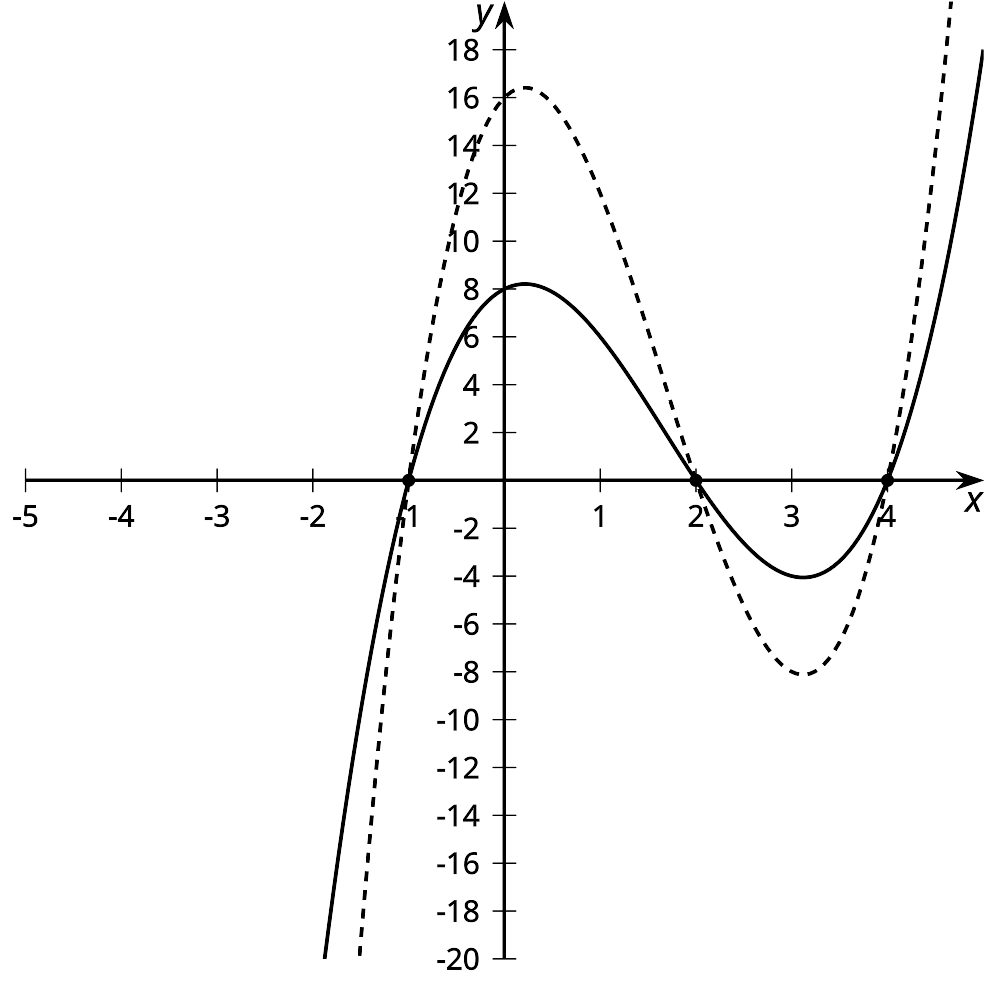 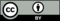 © CC BY 2019 by Illustrative Mathematics